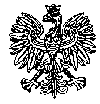 KOMENDA WOJEWÓDZKA POLICJIz siedzibą w RadomiuSekcja Zamówień Publicznych	ul. 11 Listopada 37/59, 26-600 Radomtel. (47) 701-31-03                                                                                                                      faks (47) 701-20-02Radom, dnia 13.09.2023 r.ZP – 1906/23						      Egz. poj.RTJ. 44/23INFORMACJA Z OTWARCIA OFERTDotyczy: postępowania o udzielenie zamówienia publicznego ogłoszonego na usługi w trybie podstawowym, na podstawie art. 275 pkt 2 ustawy Pzp w przedmiocie zamówienia: „Usługa holowania/ przetransportowania pojazdów/rzeczy zabezpieczonych przez Policję do prowadzonych postępowań oraz pojazdów służbowych będących na stanie KWP zs w Radomiu” Nr sprawy 31/23 Zamawiający – Komenda Wojewódzka Policji z siedzibą w Radomiu, działając na podstawie art. 222 ust. 5 ustawy z dnia 11 września 2019 r. Prawo zamówień publicznych (Dz. U. z 2023 r. poz. 1605 z późn. zm.) informuje, iż w wyznaczonym przez Zamawiającego terminie tj. do dnia 13.09.2023 r., do godziny 10:00 – wpłynęło 9 ofert w przedmiotowym postępowaniu prowadzonym za pośrednictwem platformazakupowa.pl pod adresem: https://platformazakupowa.pl/pn/kwp_radom (ID 812880).          Z poważaniemKierownikSekcji Zamówień PublicznychKWP zs. w Radomiu/-/ Justyna KowalskaWyk. egz. poj.Opracował: Monika Jędrys Informacja z otwarcia ofert opublikowana została w dniu 13.09.2023 r. na stronie internetowej prowadzonego postępowania pod adresem https://platformazakupowa.pl/pn/kwp_radom Numer ofertyNazwa albo imię i nazwisko oraz siedziba lub miejsce prowadzonej działalności gospodarczej albo miejsce zamieszkania wykonawców, których oferty zostały otwarteCeny zawarte w ofertach   
(brutto w zł.)1Zakład Usługowo-Handlowy „POMAUTO” Paweł Pomaskiul. Mazowiecka 1806-200 Maków MazowieckiZadanie nr 8 – 5.340,10Zadanie nr 22 – 17.220,00Zadanie nr 30 – 7.945,80Zadanie nr 32 – 19.827,602JOL-TRANS Usługi Transportowe Jolanta Jelińskaul. Wierzbowa 1706-200 Maków MazowieckiZadanie nr 8 – 5.750,00Zadanie nr 30 – 7.300,00 3Pomoc Drogowa „TRANS-HOL” Marcin Grusieckiul. Świętokrzyska 3A26-400 Przysucha Zadanie nr 33 – 62.000,00 4F.H.U."HANUSZ" Tadeusz Hanuszul. Kolejowa 4208-300 Sokołów PodlaskiZadanie nr 15 – 9.348,00 5CARVAN Karwowski Arturul. Szkolna 72 08-300 Sokołów PodlaskiZadanie nr 15 – 8.069,50 6FHU SPARK Grzegorz Iskraul. Stawowa 207-130 ŁochówZadanie nr 16 – 24.250,00 7MARGRAB Marek Grabowskiul. Piłsudskiego 3406-500 GrójecZadanie nr 26 – 40.590,00 8LUKSTAR Staszewski Łukaszos. Wł. Reymonta 3\3499-400 ŁowiczBrak danych  9Pomoc Drogowa Mateusz Karpińskiul. Mazowiecka 207-200 WyszkówZadanie nr 8 – 33.140,00Zadanie nr 9 – 31.600,00Zadanie nr 11 – 23.380,00Zadanie nr 15 – 47.650,00Zadanie nr 16 – 37.400,00Zadanie nr 17 – 39.800,00Zadanie nr 30 – 59.800,00Zadanie nr 31 – 104.150,00Zadanie nr 37 – 23.350,00